服务质量满意度调查表      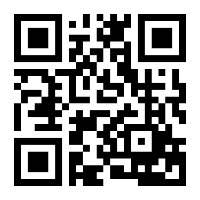 尊敬的客户：您好！非常感谢您及贵店长期以来的支持及帮助。为了给您及贵店提供更加优质的服务，我们诚挚的邀请您参加陕西泰华物流产业有限公司客户满意度调查。请您根据实际情况发表宝贵意见，您的答案对于我们不断改进服务质量具有非常重要的价值。非常感谢您的配合！调查内容如下：服务评价调查项目分值权重得分商品车交车完好情况25商品车交车准时情况25驾驶员服务态度25客服员服务态度25服务满意度总得分100您的意见：签字：盖章：                                                              年    月    日您的意见：签字：盖章：                                                              年    月    日您的意见：签字：盖章：                                                              年    月    日如果您有什么问题，可随时联系我们，我们的联系方式如下：如果您有什么问题，可随时联系我们，我们的联系方式如下：如果您有什么问题，可随时联系我们，我们的联系方式如下：地  址：陕西宝鸡市高新开发区泰华物流产业园 邮  编：721000 客服电话：0917-6202966陕西泰华物流产业有限公司地  址：陕西宝鸡市高新开发区泰华物流产业园 邮  编：721000 客服电话：0917-6202966陕西泰华物流产业有限公司地  址：陕西宝鸡市高新开发区泰华物流产业园 邮  编：721000 客服电话：0917-6202966陕西泰华物流产业有限公司